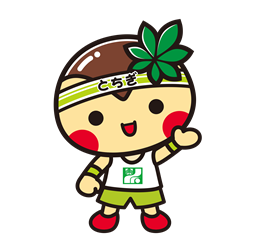 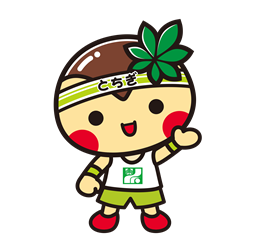 １　企画の概要２　運営の概要３　評価の方法研修の目的知識・理念・概念等の理解知識・理念・概念等の理解技能・スキル等の習得問題解決能力の向上態度・行動等の変容研修の目標研修の概要実施時期実施時期研修の概要対 象 者対 象 者研修の概要研修形態研修形態研修の概要時　　間時　　間研修の概要準 備 物準 備 物工　夫　点研修全体の流れ（時間）研修の進め方（〇）、留意点（※）、準備物（◇）